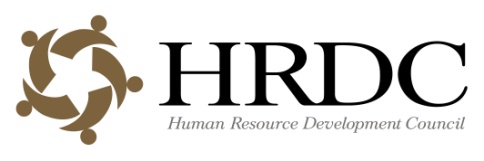 GRADUATE TRAINING FOR EMPLOYMENT SCHEME (GTES)Application Form for Refund of Training CostsIDENTIFICATIONName of Training Provider	: ………………………………………………………………………………………….Address			: ………………………………………………………………………………………….Tel: …………………………….….. Fax: …………………………………. Email: …………………………………………Business Registration Number: ………………………………………………………………………………………...Contract Ref: ………………………………………………………………………..…………………………………………..DETAILS OF PAYMENTBANK DETAILSBank Name		:  ….…………………………………………………….…………………. Account Name		: ….…………………………………………………….………………….Account Number	:  ….…………………………………………………….………………….DETAILS OF TRAINEES(Please attach additional copies if necessary)DECLARATIONWe declare that the facts stated in this application and the accompanying information are true and correct to the best of our knowledge and that we have not withheld/distorted any material fact.  We understand that if we obtain the refund by false or misleading statements, the HRDC may, at its discretion,Withdraw the grant and recover immediately from us any amount of the refund that may have been disbursed andTake any other action deemed necessary.We further declare that we have not claimed any refund from any other sources in respect of the above.………………..…………………..………………			………………………………………Signature and Company seal				Designation 	…………………………………………………………		……………/……………/……………Name							DateDOCUMENTS TO BE SUBMITTEDNote: All sections of the application must be completed and it is compulsory to submit all the above documents or else your application cannot be processed.Structure of PaymentDuration of course and placementDuration of course and placementStructure of Payment3 – 6 months6 – 12 months1st Payment50% of total course fees will be effected at the mid of the programme (Refer to Part II ‘Cost structure/cost breakdown sheet’ of the Joint Application form for Training Provider and Employer)50% of the total course fees will be effected at the mid of the programme Final Payment50% of the total course fees will be effected after completion of the course inclusive of any final assessments50% of the total course fees will be effected after completion of the course inclusive of any final assessments NoName of Employer SurnameFirst Name/sIDDetails1st Payment2nd Payment3rd Payment Invoice✓✓✓Attendance Sheet✓✓✓Structured Work placement Report✓ (as at date)✓ (as at date)✓ (as at date)Copy of Certificate/ Attestation✓Letter of offer✓For official Use onlyAmount to be refunded by HRDC: .........................................................................................Processed by   : ..............................................................Date ................................................Verified by        : ..............................................................Date................................................